ADVERTENSIE KONTRAK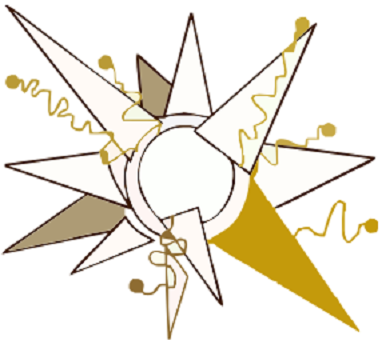 ADVERTISEMENT CONTRACTMPUMALANGA COMMUNIQUéJa! Ek sal graag wil adverteer/Yes! I would like to advertiseMaatskappy/Company:_______________________________________________________________Adres/Adress:_________________________________________________________________________Naam van kontakpersoon/Name of contact person:____________________________________________________________________________________Tel/Sel:____________________________________E-mail:____________________________________Handtekening/Signature:____________________________________________________________Datum van eerste publikasie/Date of first publication:_________________________________Kies advertensie opsie/Select advertising option:Grootte/Size				1 Issue		2 Issues	3 Issues	4 IssuesSwart en wit:Visitekaartjiegrootte		R100	R200	R300	R400¼ Binneblad			R300	R600	R900	R1200½Binneblad				R600	R1200	R1800	R2400Vol Binneblad			R1200	R2400	R3600	R4800Sou u bogenoemde in volkleur verkies, is dit dubbel die kosteVolkleur:Vol Binneblad		           R2400	R4800	R7200      R9600Vol Agterblad/back page          R2400	R4800	R7200	R9600(agterblad altyd in volkleur/back page always in full colour)Sperdatums vir advertensiemateriaal/Deadline for ad material:3 Maart,    3 Junie,     3 SeptemberBankbesonderhede:ABSA   	NelspruitTakkode	632005Rekeningnr	4049554840Stuur hierdie vorm aan VLU Mpumalanga  E-pos aan m-jaysigns@mweb.co.za en CC aan elbiedelange@gmail.com‘n Faktuur sal aan u uitgereik word vir die  bedrag verskuldig/an invoice will be issued for the amount due Send this contract to WAU Mpumalanga by e-mail:  m-jaysigns@mweb.co.za and CC to elbiedelange@gmail.com